Иванчо разглежда равнина с поставени на нея N точки с целочислени координати. Равнината е представена като Декартова координатна система. Той иска да постави 2 окръжности с целочислени, различни радиуси и център началото на координатната система(точката с координати 0,0), така че в частта в която се покрива само от окръжността с по-голям радиус да има точно К точки и същевременно лицето на така описаната фигура(приличаща на поничка) да е минимално. Той не знае как да се справи с това и Ви моли да напишете програмата ring, която по зададени точки в координатната система намира лицето на най-малката фигура съставена от две концентрични окръжности с център кооридантното начало, така че в нея да има точно K точки.Важно: Точките намиращи се „между“ двете окръжности могат да бъдат разположени на границата на окръжността с по-голям радиус, но не и на тази с по-малък. Радиуса и на двете окръжности трябва да бъде различен от 0. Всички точки се намират на целочислено разстояние от началото на координатната система.ВходОт първия ред на файла ring.in се въвеждат 2 числа – N и К – съответно броя на точките в равнината и колко точки трябва да има „между“ двете окръжности. Следват N реда с по 2 цели числа – съдържащи координатите на всяка точка. ИзходНа единствения ред на изходния файл ring.out трябва да се изведe лицето на фигурата получена от Иванчо разделено на числото π. Т.е ако лицето на фигурата  е X * π, трябва да изведете числото Х. Ограничения1 <= N <= 100 000-1 000 000, <=  координатите на всяка точка <= 1 000 0001 <= K <= 100 000Няма точки поставени в координатното начало.Няма две точки с едни и същи координати.Примерен тестОбяснение на първия пример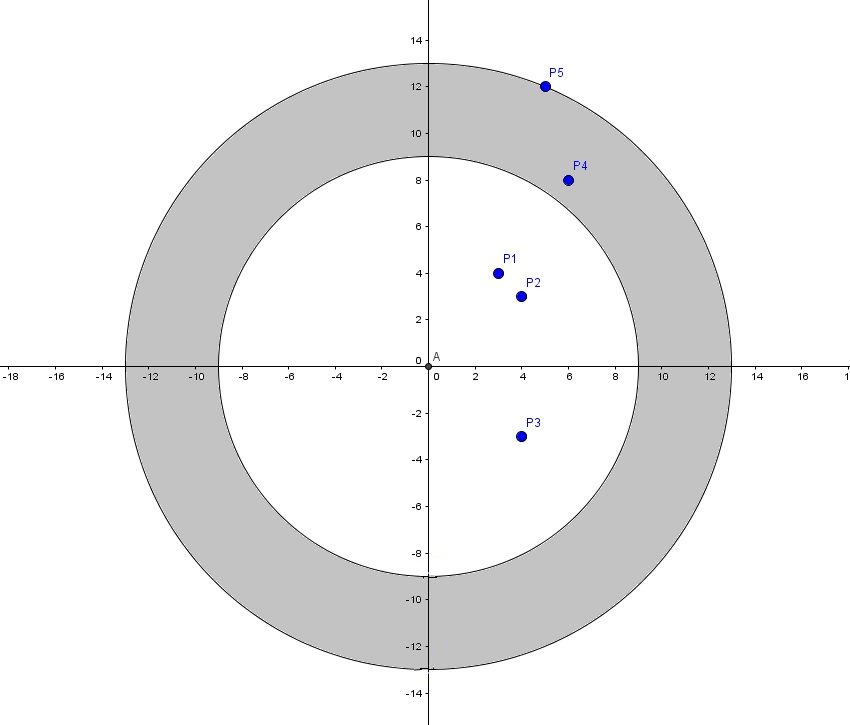 Вход (ring.in)Изход (ring.out)5 23 44 34 -36 85 1288